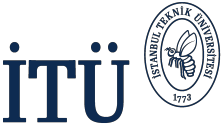 Ders Planı COURSE PLANDersin Fizik Mühendisliği Öğrenci Çıktılarıyla İlişkisiÖlçek:	    1: Az,    2: Kısmi,    3: Tam Relationship of the Course to Physics Engineering Student OutcomesScaling:	        1: Little,    2: Partial,    3: Full Ders kaynakları ve Başarı değerlendirme sistemi (Course materials and Assessment criteria)Dersin Adı:  Katıhal Cihazların ÜretimiDersin Adı:  Katıhal Cihazların ÜretimiDersin Adı:  Katıhal Cihazların ÜretimiDersin Adı:  Katıhal Cihazların ÜretimiDersin Adı:  Katıhal Cihazların ÜretimiDersin Adı:  Katıhal Cihazların ÜretimiCourse Name:  Processing of Solid State DevicesCourse Name:  Processing of Solid State DevicesCourse Name:  Processing of Solid State DevicesCourse Name:  Processing of Solid State DevicesCourse Name:  Processing of Solid State DevicesCourse Name:  Processing of Solid State DevicesCourse Name:  Processing of Solid State DevicesKod(Code)Yarıyıl(Semester)Yarıyıl(Semester)Kredi(Local Credits)Kredi(Local Credits)AKTS Kredi(ECTS Credits)AKTS Kredi(ECTS Credits)AKTS Kredi(ECTS Credits)Ders Uygulaması,  Saat/Hafta(Course Implementation, Hours/Week)Ders Uygulaması,  Saat/Hafta(Course Implementation, Hours/Week)Ders Uygulaması,  Saat/Hafta(Course Implementation, Hours/Week)Ders Uygulaması,  Saat/Hafta(Course Implementation, Hours/Week)Ders Uygulaması,  Saat/Hafta(Course Implementation, Hours/Week)Kod(Code)Yarıyıl(Semester)Yarıyıl(Semester)Kredi(Local Credits)Kredi(Local Credits)AKTS Kredi(ECTS Credits)AKTS Kredi(ECTS Credits)AKTS Kredi(ECTS Credits)Ders (Theoretical)Ders (Theoretical)Uygulama(Tutorial)Uygulama(Tutorial)Laboratuar(Laboratory)FIZ464/FIZ64E883333333---Bölüm / Program(Department/Program)Bölüm / Program(Department/Program)Fizik/ Fizik Mühendisliği(Physics / Physics Engineering)Fizik/ Fizik Mühendisliği(Physics / Physics Engineering)Fizik/ Fizik Mühendisliği(Physics / Physics Engineering)Fizik/ Fizik Mühendisliği(Physics / Physics Engineering)Fizik/ Fizik Mühendisliği(Physics / Physics Engineering)Fizik/ Fizik Mühendisliği(Physics / Physics Engineering)Fizik/ Fizik Mühendisliği(Physics / Physics Engineering)Fizik/ Fizik Mühendisliği(Physics / Physics Engineering)Fizik/ Fizik Mühendisliği(Physics / Physics Engineering)Fizik/ Fizik Mühendisliği(Physics / Physics Engineering)Fizik/ Fizik Mühendisliği(Physics / Physics Engineering)Dersin Türü(Course Type)Dersin Türü(Course Type)Seçmeli / ElectiveSeçmeli / ElectiveSeçmeli / ElectiveSeçmeli / ElectiveSeçmeli / ElectiveDersin Dili(Course Language)Dersin Dili(Course Language)Dersin Dili(Course Language)Türkçe/EnglishTürkçe/EnglishTürkçe/EnglishDersin Önkoşulları(Course Prerequisites)Dersin Önkoşulları(Course Prerequisites)FIZ 252E MIN DD veya FIZ 252 MIN DD veya FIZ 313 MIN DD veya FIZ 313E MIN DD veya FIZ 201E MIN DD veya FIZ 201 MIN DDFIZ 252E MIN DD veya FIZ 252 MIN DD veya FIZ 313 MIN DD veya FIZ 313E MIN DD veya FIZ 201E MIN DD veya FIZ 201 MIN DDFIZ 252E MIN DD veya FIZ 252 MIN DD veya FIZ 313 MIN DD veya FIZ 313E MIN DD veya FIZ 201E MIN DD veya FIZ 201 MIN DDFIZ 252E MIN DD veya FIZ 252 MIN DD veya FIZ 313 MIN DD veya FIZ 313E MIN DD veya FIZ 201E MIN DD veya FIZ 201 MIN DDFIZ 252E MIN DD veya FIZ 252 MIN DD veya FIZ 313 MIN DD veya FIZ 313E MIN DD veya FIZ 201E MIN DD veya FIZ 201 MIN DDFIZ 252E MIN DD veya FIZ 252 MIN DD veya FIZ 313 MIN DD veya FIZ 313E MIN DD veya FIZ 201E MIN DD veya FIZ 201 MIN DDFIZ 252E MIN DD veya FIZ 252 MIN DD veya FIZ 313 MIN DD veya FIZ 313E MIN DD veya FIZ 201E MIN DD veya FIZ 201 MIN DDFIZ 252E MIN DD veya FIZ 252 MIN DD veya FIZ 313 MIN DD veya FIZ 313E MIN DD veya FIZ 201E MIN DD veya FIZ 201 MIN DDFIZ 252E MIN DD veya FIZ 252 MIN DD veya FIZ 313 MIN DD veya FIZ 313E MIN DD veya FIZ 201E MIN DD veya FIZ 201 MIN DDFIZ 252E MIN DD veya FIZ 252 MIN DD veya FIZ 313 MIN DD veya FIZ 313E MIN DD veya FIZ 201E MIN DD veya FIZ 201 MIN DDFIZ 252E MIN DD veya FIZ 252 MIN DD veya FIZ 313 MIN DD veya FIZ 313E MIN DD veya FIZ 201E MIN DD veya FIZ 201 MIN DDDersin Mesleki Bileşene Katkısı, %(Course Category by Content, %)Dersin Mesleki Bileşene Katkısı, %(Course Category by Content, %)Temel Bilim ve Matematik(Basic Sciences and Math)Temel Bilim ve Matematik(Basic Sciences and Math)Temel Mühendislik(Engineering Science)Temel Mühendislik(Engineering Science)Temel Mühendislik(Engineering Science)Temel Mühendislik(Engineering Science)Temel Mühendislik(Engineering Science)Mühendislik/Mimarlık Tasarım (Engineering/Architecture Design)Mühendislik/Mimarlık Tasarım (Engineering/Architecture Design)Genel Eğitim(General Education)Genel Eğitim(General Education)Dersin Mesleki Bileşene Katkısı, %(Course Category by Content, %)Dersin Mesleki Bileşene Katkısı, %(Course Category by Content, %)Dersin Tanımı(Course Description)Dersin Tanımı(Course Description)Kristal yapısı, Katılarda enerji band teorisi, Elektrik yük taşıyıcıları, P-N eklemleri ve eklem diyotlar, Bipolar eklem transistörleri, Alan etkili transistörler, MOSFET, Temel üretim süreçleri,  Yarıiletken kristal ve cihaz üretim ve karakterizasyon teknikleri, CMOS Süreçleri ( Wafer hazırlama, Oksidasyon, Difüzyon), Süperiletken aygıtlar, Kuantum aygıtlar, Temiz Oda.Kristal yapısı, Katılarda enerji band teorisi, Elektrik yük taşıyıcıları, P-N eklemleri ve eklem diyotlar, Bipolar eklem transistörleri, Alan etkili transistörler, MOSFET, Temel üretim süreçleri,  Yarıiletken kristal ve cihaz üretim ve karakterizasyon teknikleri, CMOS Süreçleri ( Wafer hazırlama, Oksidasyon, Difüzyon), Süperiletken aygıtlar, Kuantum aygıtlar, Temiz Oda.Kristal yapısı, Katılarda enerji band teorisi, Elektrik yük taşıyıcıları, P-N eklemleri ve eklem diyotlar, Bipolar eklem transistörleri, Alan etkili transistörler, MOSFET, Temel üretim süreçleri,  Yarıiletken kristal ve cihaz üretim ve karakterizasyon teknikleri, CMOS Süreçleri ( Wafer hazırlama, Oksidasyon, Difüzyon), Süperiletken aygıtlar, Kuantum aygıtlar, Temiz Oda.Kristal yapısı, Katılarda enerji band teorisi, Elektrik yük taşıyıcıları, P-N eklemleri ve eklem diyotlar, Bipolar eklem transistörleri, Alan etkili transistörler, MOSFET, Temel üretim süreçleri,  Yarıiletken kristal ve cihaz üretim ve karakterizasyon teknikleri, CMOS Süreçleri ( Wafer hazırlama, Oksidasyon, Difüzyon), Süperiletken aygıtlar, Kuantum aygıtlar, Temiz Oda.Kristal yapısı, Katılarda enerji band teorisi, Elektrik yük taşıyıcıları, P-N eklemleri ve eklem diyotlar, Bipolar eklem transistörleri, Alan etkili transistörler, MOSFET, Temel üretim süreçleri,  Yarıiletken kristal ve cihaz üretim ve karakterizasyon teknikleri, CMOS Süreçleri ( Wafer hazırlama, Oksidasyon, Difüzyon), Süperiletken aygıtlar, Kuantum aygıtlar, Temiz Oda.Kristal yapısı, Katılarda enerji band teorisi, Elektrik yük taşıyıcıları, P-N eklemleri ve eklem diyotlar, Bipolar eklem transistörleri, Alan etkili transistörler, MOSFET, Temel üretim süreçleri,  Yarıiletken kristal ve cihaz üretim ve karakterizasyon teknikleri, CMOS Süreçleri ( Wafer hazırlama, Oksidasyon, Difüzyon), Süperiletken aygıtlar, Kuantum aygıtlar, Temiz Oda.Kristal yapısı, Katılarda enerji band teorisi, Elektrik yük taşıyıcıları, P-N eklemleri ve eklem diyotlar, Bipolar eklem transistörleri, Alan etkili transistörler, MOSFET, Temel üretim süreçleri,  Yarıiletken kristal ve cihaz üretim ve karakterizasyon teknikleri, CMOS Süreçleri ( Wafer hazırlama, Oksidasyon, Difüzyon), Süperiletken aygıtlar, Kuantum aygıtlar, Temiz Oda.Kristal yapısı, Katılarda enerji band teorisi, Elektrik yük taşıyıcıları, P-N eklemleri ve eklem diyotlar, Bipolar eklem transistörleri, Alan etkili transistörler, MOSFET, Temel üretim süreçleri,  Yarıiletken kristal ve cihaz üretim ve karakterizasyon teknikleri, CMOS Süreçleri ( Wafer hazırlama, Oksidasyon, Difüzyon), Süperiletken aygıtlar, Kuantum aygıtlar, Temiz Oda.Kristal yapısı, Katılarda enerji band teorisi, Elektrik yük taşıyıcıları, P-N eklemleri ve eklem diyotlar, Bipolar eklem transistörleri, Alan etkili transistörler, MOSFET, Temel üretim süreçleri,  Yarıiletken kristal ve cihaz üretim ve karakterizasyon teknikleri, CMOS Süreçleri ( Wafer hazırlama, Oksidasyon, Difüzyon), Süperiletken aygıtlar, Kuantum aygıtlar, Temiz Oda.Kristal yapısı, Katılarda enerji band teorisi, Elektrik yük taşıyıcıları, P-N eklemleri ve eklem diyotlar, Bipolar eklem transistörleri, Alan etkili transistörler, MOSFET, Temel üretim süreçleri,  Yarıiletken kristal ve cihaz üretim ve karakterizasyon teknikleri, CMOS Süreçleri ( Wafer hazırlama, Oksidasyon, Difüzyon), Süperiletken aygıtlar, Kuantum aygıtlar, Temiz Oda.Kristal yapısı, Katılarda enerji band teorisi, Elektrik yük taşıyıcıları, P-N eklemleri ve eklem diyotlar, Bipolar eklem transistörleri, Alan etkili transistörler, MOSFET, Temel üretim süreçleri,  Yarıiletken kristal ve cihaz üretim ve karakterizasyon teknikleri, CMOS Süreçleri ( Wafer hazırlama, Oksidasyon, Difüzyon), Süperiletken aygıtlar, Kuantum aygıtlar, Temiz Oda.Dersin Tanımı(Course Description)Dersin Tanımı(Course Description)Crystal structure, Energy band theory of solids, Electric charge carriers, The P-N junction,  Junction diodes, Bipolar junction transistors, Junction field-effect transistors, MOSFET, Basic semiconductor growth and characterization techniques, Semiconductor device fabrication and characterization techniques, CMOS Process (Wafer Preparation, Oxidation, Diffusion), Superconducting devices, Quantum devices, Clean Room.Crystal structure, Energy band theory of solids, Electric charge carriers, The P-N junction,  Junction diodes, Bipolar junction transistors, Junction field-effect transistors, MOSFET, Basic semiconductor growth and characterization techniques, Semiconductor device fabrication and characterization techniques, CMOS Process (Wafer Preparation, Oxidation, Diffusion), Superconducting devices, Quantum devices, Clean Room.Crystal structure, Energy band theory of solids, Electric charge carriers, The P-N junction,  Junction diodes, Bipolar junction transistors, Junction field-effect transistors, MOSFET, Basic semiconductor growth and characterization techniques, Semiconductor device fabrication and characterization techniques, CMOS Process (Wafer Preparation, Oxidation, Diffusion), Superconducting devices, Quantum devices, Clean Room.Crystal structure, Energy band theory of solids, Electric charge carriers, The P-N junction,  Junction diodes, Bipolar junction transistors, Junction field-effect transistors, MOSFET, Basic semiconductor growth and characterization techniques, Semiconductor device fabrication and characterization techniques, CMOS Process (Wafer Preparation, Oxidation, Diffusion), Superconducting devices, Quantum devices, Clean Room.Crystal structure, Energy band theory of solids, Electric charge carriers, The P-N junction,  Junction diodes, Bipolar junction transistors, Junction field-effect transistors, MOSFET, Basic semiconductor growth and characterization techniques, Semiconductor device fabrication and characterization techniques, CMOS Process (Wafer Preparation, Oxidation, Diffusion), Superconducting devices, Quantum devices, Clean Room.Crystal structure, Energy band theory of solids, Electric charge carriers, The P-N junction,  Junction diodes, Bipolar junction transistors, Junction field-effect transistors, MOSFET, Basic semiconductor growth and characterization techniques, Semiconductor device fabrication and characterization techniques, CMOS Process (Wafer Preparation, Oxidation, Diffusion), Superconducting devices, Quantum devices, Clean Room.Crystal structure, Energy band theory of solids, Electric charge carriers, The P-N junction,  Junction diodes, Bipolar junction transistors, Junction field-effect transistors, MOSFET, Basic semiconductor growth and characterization techniques, Semiconductor device fabrication and characterization techniques, CMOS Process (Wafer Preparation, Oxidation, Diffusion), Superconducting devices, Quantum devices, Clean Room.Crystal structure, Energy band theory of solids, Electric charge carriers, The P-N junction,  Junction diodes, Bipolar junction transistors, Junction field-effect transistors, MOSFET, Basic semiconductor growth and characterization techniques, Semiconductor device fabrication and characterization techniques, CMOS Process (Wafer Preparation, Oxidation, Diffusion), Superconducting devices, Quantum devices, Clean Room.Crystal structure, Energy band theory of solids, Electric charge carriers, The P-N junction,  Junction diodes, Bipolar junction transistors, Junction field-effect transistors, MOSFET, Basic semiconductor growth and characterization techniques, Semiconductor device fabrication and characterization techniques, CMOS Process (Wafer Preparation, Oxidation, Diffusion), Superconducting devices, Quantum devices, Clean Room.Crystal structure, Energy band theory of solids, Electric charge carriers, The P-N junction,  Junction diodes, Bipolar junction transistors, Junction field-effect transistors, MOSFET, Basic semiconductor growth and characterization techniques, Semiconductor device fabrication and characterization techniques, CMOS Process (Wafer Preparation, Oxidation, Diffusion), Superconducting devices, Quantum devices, Clean Room.Crystal structure, Energy band theory of solids, Electric charge carriers, The P-N junction,  Junction diodes, Bipolar junction transistors, Junction field-effect transistors, MOSFET, Basic semiconductor growth and characterization techniques, Semiconductor device fabrication and characterization techniques, CMOS Process (Wafer Preparation, Oxidation, Diffusion), Superconducting devices, Quantum devices, Clean Room.Dersin Amacı(Course Objectives)Dersin Amacı(Course Objectives)1. Farklı amaçlar için kullanılan katıhal aygıtlarının üretim süreçlerini öğrenmek2. Bu cihazların çalışma ilkelerini ve devrelerdeki işlevini anlamak.1. Farklı amaçlar için kullanılan katıhal aygıtlarının üretim süreçlerini öğrenmek2. Bu cihazların çalışma ilkelerini ve devrelerdeki işlevini anlamak.1. Farklı amaçlar için kullanılan katıhal aygıtlarının üretim süreçlerini öğrenmek2. Bu cihazların çalışma ilkelerini ve devrelerdeki işlevini anlamak.1. Farklı amaçlar için kullanılan katıhal aygıtlarının üretim süreçlerini öğrenmek2. Bu cihazların çalışma ilkelerini ve devrelerdeki işlevini anlamak.1. Farklı amaçlar için kullanılan katıhal aygıtlarının üretim süreçlerini öğrenmek2. Bu cihazların çalışma ilkelerini ve devrelerdeki işlevini anlamak.1. Farklı amaçlar için kullanılan katıhal aygıtlarının üretim süreçlerini öğrenmek2. Bu cihazların çalışma ilkelerini ve devrelerdeki işlevini anlamak.1. Farklı amaçlar için kullanılan katıhal aygıtlarının üretim süreçlerini öğrenmek2. Bu cihazların çalışma ilkelerini ve devrelerdeki işlevini anlamak.1. Farklı amaçlar için kullanılan katıhal aygıtlarının üretim süreçlerini öğrenmek2. Bu cihazların çalışma ilkelerini ve devrelerdeki işlevini anlamak.1. Farklı amaçlar için kullanılan katıhal aygıtlarının üretim süreçlerini öğrenmek2. Bu cihazların çalışma ilkelerini ve devrelerdeki işlevini anlamak.1. Farklı amaçlar için kullanılan katıhal aygıtlarının üretim süreçlerini öğrenmek2. Bu cihazların çalışma ilkelerini ve devrelerdeki işlevini anlamak.1. Farklı amaçlar için kullanılan katıhal aygıtlarının üretim süreçlerini öğrenmek2. Bu cihazların çalışma ilkelerini ve devrelerdeki işlevini anlamak.Dersin Amacı(Course Objectives)Dersin Amacı(Course Objectives)1. To learn the crystal growth and fabrication of solid state devices for various applications. 2. To understand the operation and practical use of these devices in integrated circuits.1. To learn the crystal growth and fabrication of solid state devices for various applications. 2. To understand the operation and practical use of these devices in integrated circuits.1. To learn the crystal growth and fabrication of solid state devices for various applications. 2. To understand the operation and practical use of these devices in integrated circuits.1. To learn the crystal growth and fabrication of solid state devices for various applications. 2. To understand the operation and practical use of these devices in integrated circuits.1. To learn the crystal growth and fabrication of solid state devices for various applications. 2. To understand the operation and practical use of these devices in integrated circuits.1. To learn the crystal growth and fabrication of solid state devices for various applications. 2. To understand the operation and practical use of these devices in integrated circuits.1. To learn the crystal growth and fabrication of solid state devices for various applications. 2. To understand the operation and practical use of these devices in integrated circuits.1. To learn the crystal growth and fabrication of solid state devices for various applications. 2. To understand the operation and practical use of these devices in integrated circuits.1. To learn the crystal growth and fabrication of solid state devices for various applications. 2. To understand the operation and practical use of these devices in integrated circuits.1. To learn the crystal growth and fabrication of solid state devices for various applications. 2. To understand the operation and practical use of these devices in integrated circuits.1. To learn the crystal growth and fabrication of solid state devices for various applications. 2. To understand the operation and practical use of these devices in integrated circuits.Dersin Öğrenme Çıktıları (Course Learning Outcomes)Dersin Öğrenme Çıktıları (Course Learning Outcomes)Dersi tamamlayan öğrenciler:Kristal yapısını ve katılarda bant teorisini,Yarıiletkenlerin teorisini,Yüksek-saflıktaki yarıiletken malzemelerin hazırlanma ve karakterizasyon sürecini,Yarıiletken aygıtların üretim ve karakterizaston tekniklerini,Devre elemanlarının çalışma mekanizmalarını,Temiz odada çalışma becerilerini elde eder.Dersi tamamlayan öğrenciler:Kristal yapısını ve katılarda bant teorisini,Yarıiletkenlerin teorisini,Yüksek-saflıktaki yarıiletken malzemelerin hazırlanma ve karakterizasyon sürecini,Yarıiletken aygıtların üretim ve karakterizaston tekniklerini,Devre elemanlarının çalışma mekanizmalarını,Temiz odada çalışma becerilerini elde eder.Dersi tamamlayan öğrenciler:Kristal yapısını ve katılarda bant teorisini,Yarıiletkenlerin teorisini,Yüksek-saflıktaki yarıiletken malzemelerin hazırlanma ve karakterizasyon sürecini,Yarıiletken aygıtların üretim ve karakterizaston tekniklerini,Devre elemanlarının çalışma mekanizmalarını,Temiz odada çalışma becerilerini elde eder.Dersi tamamlayan öğrenciler:Kristal yapısını ve katılarda bant teorisini,Yarıiletkenlerin teorisini,Yüksek-saflıktaki yarıiletken malzemelerin hazırlanma ve karakterizasyon sürecini,Yarıiletken aygıtların üretim ve karakterizaston tekniklerini,Devre elemanlarının çalışma mekanizmalarını,Temiz odada çalışma becerilerini elde eder.Dersi tamamlayan öğrenciler:Kristal yapısını ve katılarda bant teorisini,Yarıiletkenlerin teorisini,Yüksek-saflıktaki yarıiletken malzemelerin hazırlanma ve karakterizasyon sürecini,Yarıiletken aygıtların üretim ve karakterizaston tekniklerini,Devre elemanlarının çalışma mekanizmalarını,Temiz odada çalışma becerilerini elde eder.Dersi tamamlayan öğrenciler:Kristal yapısını ve katılarda bant teorisini,Yarıiletkenlerin teorisini,Yüksek-saflıktaki yarıiletken malzemelerin hazırlanma ve karakterizasyon sürecini,Yarıiletken aygıtların üretim ve karakterizaston tekniklerini,Devre elemanlarının çalışma mekanizmalarını,Temiz odada çalışma becerilerini elde eder.Dersi tamamlayan öğrenciler:Kristal yapısını ve katılarda bant teorisini,Yarıiletkenlerin teorisini,Yüksek-saflıktaki yarıiletken malzemelerin hazırlanma ve karakterizasyon sürecini,Yarıiletken aygıtların üretim ve karakterizaston tekniklerini,Devre elemanlarının çalışma mekanizmalarını,Temiz odada çalışma becerilerini elde eder.Dersi tamamlayan öğrenciler:Kristal yapısını ve katılarda bant teorisini,Yarıiletkenlerin teorisini,Yüksek-saflıktaki yarıiletken malzemelerin hazırlanma ve karakterizasyon sürecini,Yarıiletken aygıtların üretim ve karakterizaston tekniklerini,Devre elemanlarının çalışma mekanizmalarını,Temiz odada çalışma becerilerini elde eder.Dersi tamamlayan öğrenciler:Kristal yapısını ve katılarda bant teorisini,Yarıiletkenlerin teorisini,Yüksek-saflıktaki yarıiletken malzemelerin hazırlanma ve karakterizasyon sürecini,Yarıiletken aygıtların üretim ve karakterizaston tekniklerini,Devre elemanlarının çalışma mekanizmalarını,Temiz odada çalışma becerilerini elde eder.Dersi tamamlayan öğrenciler:Kristal yapısını ve katılarda bant teorisini,Yarıiletkenlerin teorisini,Yüksek-saflıktaki yarıiletken malzemelerin hazırlanma ve karakterizasyon sürecini,Yarıiletken aygıtların üretim ve karakterizaston tekniklerini,Devre elemanlarının çalışma mekanizmalarını,Temiz odada çalışma becerilerini elde eder.Dersi tamamlayan öğrenciler:Kristal yapısını ve katılarda bant teorisini,Yarıiletkenlerin teorisini,Yüksek-saflıktaki yarıiletken malzemelerin hazırlanma ve karakterizasyon sürecini,Yarıiletken aygıtların üretim ve karakterizaston tekniklerini,Devre elemanlarının çalışma mekanizmalarını,Temiz odada çalışma becerilerini elde eder.Dersin Öğrenme Çıktıları (Course Learning Outcomes)Dersin Öğrenme Çıktıları (Course Learning Outcomes)Students completing this course will learn:Know what are the crystal structure and band structure of solid,Semiconductor theory,Growth and characterization of high purity semiconductor materials,Fabrication and characterization techniques of semiconductor devices,Working mechanism of semiconductor electronic circuit devicesWorking in Clean room facilities.Students completing this course will learn:Know what are the crystal structure and band structure of solid,Semiconductor theory,Growth and characterization of high purity semiconductor materials,Fabrication and characterization techniques of semiconductor devices,Working mechanism of semiconductor electronic circuit devicesWorking in Clean room facilities.Students completing this course will learn:Know what are the crystal structure and band structure of solid,Semiconductor theory,Growth and characterization of high purity semiconductor materials,Fabrication and characterization techniques of semiconductor devices,Working mechanism of semiconductor electronic circuit devicesWorking in Clean room facilities.Students completing this course will learn:Know what are the crystal structure and band structure of solid,Semiconductor theory,Growth and characterization of high purity semiconductor materials,Fabrication and characterization techniques of semiconductor devices,Working mechanism of semiconductor electronic circuit devicesWorking in Clean room facilities.Students completing this course will learn:Know what are the crystal structure and band structure of solid,Semiconductor theory,Growth and characterization of high purity semiconductor materials,Fabrication and characterization techniques of semiconductor devices,Working mechanism of semiconductor electronic circuit devicesWorking in Clean room facilities.Students completing this course will learn:Know what are the crystal structure and band structure of solid,Semiconductor theory,Growth and characterization of high purity semiconductor materials,Fabrication and characterization techniques of semiconductor devices,Working mechanism of semiconductor electronic circuit devicesWorking in Clean room facilities.Students completing this course will learn:Know what are the crystal structure and band structure of solid,Semiconductor theory,Growth and characterization of high purity semiconductor materials,Fabrication and characterization techniques of semiconductor devices,Working mechanism of semiconductor electronic circuit devicesWorking in Clean room facilities.Students completing this course will learn:Know what are the crystal structure and band structure of solid,Semiconductor theory,Growth and characterization of high purity semiconductor materials,Fabrication and characterization techniques of semiconductor devices,Working mechanism of semiconductor electronic circuit devicesWorking in Clean room facilities.Students completing this course will learn:Know what are the crystal structure and band structure of solid,Semiconductor theory,Growth and characterization of high purity semiconductor materials,Fabrication and characterization techniques of semiconductor devices,Working mechanism of semiconductor electronic circuit devicesWorking in Clean room facilities.Students completing this course will learn:Know what are the crystal structure and band structure of solid,Semiconductor theory,Growth and characterization of high purity semiconductor materials,Fabrication and characterization techniques of semiconductor devices,Working mechanism of semiconductor electronic circuit devicesWorking in Clean room facilities.Students completing this course will learn:Know what are the crystal structure and band structure of solid,Semiconductor theory,Growth and characterization of high purity semiconductor materials,Fabrication and characterization techniques of semiconductor devices,Working mechanism of semiconductor electronic circuit devicesWorking in Clean room facilities.HaftaKonularDersin ÖğrenmeÇıktıları1Kristal yapısı ve sınıflandırmasıI2Kristal Örgü DinamiğiI3Serbest-Elektron Teorisi, Periyodik Kristal yapıların band yapısıI4Yarıiletkenler; saf ve katkılandırılmış YarıiletkenlerII5Yarıiletken üretim ve karakterizasyon teknolojileriIII,IV6Yarıiletken p-n Eklemlerinin TeorisiV7p-n Eklemlerinin Üretilmesi ve çalışma ilkeleriIV8Alan etkili transistörler (FETler): MESFETs, JFETs ve MOSFETsV9Çift kutuplu eklem transistörlerV10Yarıiletken cihazların üretim teknikleri IIII11Yarıiletken cihazların üretim teknikleri IIIII,IV12Nanoyapı cihazlar ve üretimi IV13Nanoyapı cihazlar ve üretimi IIV14Temiz oda süreçleriVIWeeksTopicsCourse Learning Outcomes1Crystals and their classificationI2Dynamic of Crystal LatticeI3Free-Electron of solids and band structure of Periodic crystalsI4Semiconductors; Intrinsic and doped semiconductorsII5Semiconductor Processing and characterization technologies III,IV6Semiconductor p-n JunctionsV7Fabrication and operation of p-n Junction diodes IV8Field Effect Transistors (FETs); MESFETs, JFETs and MOSFETs V9Bipolar Junction TransistorsV10Production of and characterization of semiconductor devices IIII11Production and characterization of semiconductor devices IIIII,IV12Nanoscale Devices and their production IV13Nanoscale Devices and their production IIV14Working principles of Clean Rooms VIProgramın mezuna kazandıracağı bilgi ve beceriler (programa ait çıktılar)Katkı SeviyesiKatkı SeviyesiKatkı SeviyesiProgramın mezuna kazandıracağı bilgi ve beceriler (programa ait çıktılar)1231Mühendislik, fizik ve matematik ilkelerini uygulayarak karmaşık mühendislik problemlerini belirleme, formüle etme ve çözme becerisi.X2Küresel, kültürel, sosyal, çevresel ve ekonomik etmenlerle birlikte özel gereksinimleri sağlık, güvenlik ve refahı göz önüne alarak çözüm üreten mühendislik tasarımı uygulama becerisi.  X3Farklı dinleyici gruplarıyla etkili iletişim kurabilme becerisi.X4Mühendislik görevlerinde etik ve profesyonel sorumlulukların farkına varma ve mühendislik çözümlerinin küresel, ekonomik, çevresel ve toplumsal bağlamdaki etkilerini göz önünde bulundurarak bilinçli kararlar verme becerisi.X5Üyeleri birlikte liderlik sağlayan, işbirlikçi ve kapsayıcı bir ortam yaratan, hedefler belirleyen, görevleri planlayan ve hedefleri karşılayan bir ekipte etkili bir şekilde çalışma yeteneği becerisi.X6Özgün deney geliştirme, yürütme, verileri analiz etme ve yorumlama ve sonuç çıkarmak için mühendislik yargısını kullanma becerisi.X7Uygun öğrenme stratejileri kullanarak ihtiyaç duyulduğunda yeni bilgi edinme ve uygulama becerisi.XProgram Student OutcomesLevel of ContributionLevel of ContributionLevel of ContributionProgram Student Outcomes1231An ability to identify, formulate, and solve complex engineering problems by applying principles of engineering, science, and mathematics. X2An ability to apply engineering design to produce solutions that meet specified needs with consideration of public health, safety, and welfare, as well as global, cultural, social, environmental, and economic factors.X3An ability to communicate effectively with a range of audiences.X4An ability to recognize ethical and professional responsibilities in engineering situations and make informed judgments, which must consider the impact of engineering solutions in global, economic, environmental, and societal contexts.X5An ability to function effectively on a team whose members together provide leadership, create a collaborative and inclusive environment, establish goals, plan tasks, and meet objectives.X6An ability to develop and conduct appropriate experimentation, analyze and interpret data, and use engineering judgment to draw conclusions.X7An ability to acquire and apply new knowledge as needed, using appropriate learning strategies.XTarih (Date)25.03.2019Bölüm onayı (Departmental approval)Fizik Mühendisliği Bölümü(Department of Physics Engineering)Ders Kitabı(Textbook)Diğer Kaynaklar(Other References)Ödevler ve Projeler(Homework & Projects)Ödevler ve Projeler(Homework & Projects)Laboratuvar Uygulamaları(Laboratory Work)Laboratuvar Uygulamaları(Laboratory Work)Bilgisayar Kullanımı(Computer Usage)Bilgisayar Kullanımı(Computer Usage)Diğer Uygulamalar(Other Activities)Diğer Uygulamalar(Other Activities)Başarı DeğerlendirmeSistemi (Assessment Criteria)Faaliyetler(Activities)Adedi(Quantity)Genel Nota Katkı, %(Effects on Grading, %)Başarı DeğerlendirmeSistemi (Assessment Criteria)Yıl İçi Sınavları(Midterm Exams)Başarı DeğerlendirmeSistemi (Assessment Criteria)Kısa Sınavlar(Quizzes)Başarı DeğerlendirmeSistemi (Assessment Criteria)Ödevler(Homework)Başarı DeğerlendirmeSistemi (Assessment Criteria)Projeler(Projects)Başarı DeğerlendirmeSistemi (Assessment Criteria)Dönem Ödevi/Projesi(Term Paper/Project)Başarı DeğerlendirmeSistemi (Assessment Criteria)Laboratuvar Uygulaması(Laboratory Work)Başarı DeğerlendirmeSistemi (Assessment Criteria)Diğer Uygulamalar(Other Activities)Başarı DeğerlendirmeSistemi (Assessment Criteria)Final Sınavı(Final Exam)